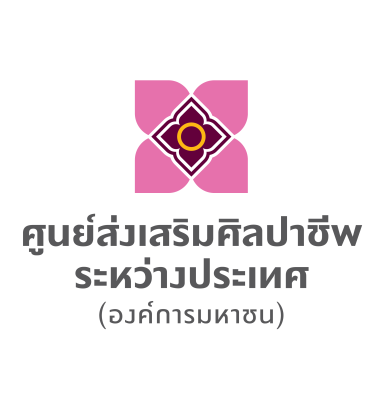 ใบแจ้งความจำนงเข้าร่วมงาน “ชีวิตใหม่ ใต้ร่มพระบารมี” ครั้งที่ 21. ข้อมูลผู้สมัคร (โปรดกรอกข้อความด้วยตัวบรรจงให้ครบถ้วนชัดเจนที่สุด) 
          และส่งเอกสารกลับมาที่ E-mail marketing@sacict.or.th เท่านั้นชื่อ-สกุล ..............................................................................................................................................................ชื่อร้าน/บริษัท......................................................................................................................................................ที่อยู่  : ................................................................................................................................................................. เขต/อำเภอ : ………………………………. จังหวัด : …………….………………… รหัสไปรษณีย์ : …………………………......โทรศัพท์ : ………………………………………………………… โทรสาร : ………………………………………............................ อีเมล : ………………..………………………………..เว็ปไซต์ : ……………………………………ไลน์ไอดี : ………………………… 2. รูปแบบการทำธุรกิจ บุคคลธรรมดา				 วิสาหกิจชุมชน บริษัทจำกัด				 สหกรณ์  คณะบุคคล				 อื่นๆ (โปรดระบุ)…………………………………………………………… 3. ระยะเวลาดำเนินกิจการ 1-3 ปี 					 3-5 ปี มากกว่า 5 ปี				 อื่นๆ (โปรดระบุ)…………………………………………………………..4. สถานภาพ เป็นผู้ผลิตงานหัตถศิลป์ 		 เป็นผู้ส่งออก เป็นผู้ค้างานหัตถศิลป์		 อื่นๆ โปรดระบุ5. สถานะการเป็นสมาชิก ศ.ศ.ป. และ การฝากจำหน่าย5.1 สถานะการเป็นสมาชิก ศ.ศ.ป. ณ วันที่กรอกเอกสาร ครูศิลป์ฯ	 ครูช่างฯ 	 ทายาทฯ	 สมาชิกผู้ประกอบการทั่วไป	 อยู่ระหว่างสมัครเป็นสมาชิก ศ.ศ.ป.	 ยังไม่ได้สมัครสมาชิก ศ.ศ.ป.5.2 ปัจจุบันท่านได้รับอนุมัติให้ฝากขายกับศ.ศ.ป. หรือ SACICT SHOP Mobile Application หรือยัง ฝากขายแล้ว 	   อยู่ระหว่างดำเนินการฝากขาย   ไม่ประสงค์ฝากขาย6. กลุ่มชนเผ่า หรือชาติพันธุ์   (โปรดระบุ) ….................................................................................................................................................7. ข้อมูลผลิตภัณฑ์ที่นำมาจัดแสดงและจำหน่ายภายในงาน 7.1 แหล่งผลิต ................................................................................................................................................7.2 ประเภทของผลิตภัณฑ์หัตถกรรมที่นำมาจัดแสดงและจำหน่าย สามารถตอบได้มากกว่า 1 ข้อ) เครื่องแต่งกายเอกลักษณ์ชนเผ่า หรือชาติพันธุ์	 งานแปรรูปจากผ้าทอ (ไหม/ฝ้าย) ของใช้ ของตกแต่งบ้าน				 เครื่องประดับ (Costume Jewelry)	 เครื่องเงิน เครื่องทอง				 อื่นๆ (โปรดระบุ) ......................................... 7.3 ผลิตภัณฑ์ที่นำมาจัดแสดงและจำหน่ายมีเครื่องหมายการค้าหรือไม่  ไม่มี 		 มี (โปรดระบุ) ......................................................................................................7.4 สนใจนำผลิตภัณฑ์มาร่วมฝากจำหน่ายกับ ศ.ศ.ป. เช่น จุดจำหน่าย ณ ศ.ศ.ป. จุดจำหน่ายท่าอากาศยานสุวรรณภูมิ  และร้านค้าออนไลน์ หรือไม่ (หมายเหตุ:ผลิตภัณฑ์ที่จะมาฝากจำหน่ายจะต้องผ่านการคัดเลือกโดยคณะกรรมการของ ศ.ศ.ป. ก่อน)  สนใจ 		 ไม่สนใจ8. จุดเด่นผลิตภัณฑ์ (กรุณาใส่ข้อมูลและเรื่องราวผลิตภัณฑ์ที่กระชับได้ใจความสำหรับคณะกรรมการคัดเลือกและเพื่อใช้ในการเผยแพร่ประชาสัมพันธ์ผลิตภัณฑ์ต่อไป)     ............................................................................................................................................................................................................................................................................................................................................................................................................................................................................................................................................................................................................................................................................................9. ผลิตภัณฑ์ใหม่ ที่จะนำมาจัดแสดงและจำหน่ายในงาน   (หมายเหตุ: ศ.ศ.ป. จะพิจารณาผู้สมัครที่มีผลิตภัณฑ์ใหม่ๆ และมีความสอดคล้องกับแนวคิดของงานเป็นสำคัญ) ...................................................................................................................................................................................................................................................................................................................................................................................................................................................................................................................................................................................................................................................................................................................................................................................................................................................................10. Storytelling / เรื่องราวคุณค่าผลิตภัณฑ์    ..........................................................................................................................................................................................................................................................................................................................................................................................................................................................................................................................................................................................................................................................................................................................................................................................................................................................................................................................................................................................................................................กรุณาติดภาพถ่ายผลิตภัณฑ์ที่จะนำมาจำหน่ายภายในงานฯ (เพื่อใช้ประกอบการพิจารณาคัดเลือก ไม่น้อยกว่า 5 ภาพ) ภาพตัวอย่างสินค้า  โดยการลงลายมือชื่อท้ายนี้ ข้าพเจ้าขอรับรองและขอยืนยันว่า จะเข้าร่วมจัดแสดงและจำหน่ายสินค้าโดยทำตามเงื่อนไขของงานที่กำหนด ดังนี้ ข้อมูลที่แจ้งในใบสมัครเป็นข้อมูลที่ถูกต้อง และได้แนบหลักฐานที่ถูกต้องมาประกอบการพิจารณาการเข้าร่วมงานดังกล่าว หากข้อเท็จจริงที่ให้ไว้ดังกล่าวไม่เป็นความจริงแม้แต่ส่วนหนึ่งส่วนใด ข้าพเจ้ายินยอมให้ ศ.ศ.ป. ยกเลิกสิทธิการเข้าร่วมงานข้าพเจ้าจะจำหน่ายสินค้าตามที่ข้าพเจ้าได้ระบุไว้ในเอกสารการสมัครตามที่ได้เสนอไว้ต่อคณะกรรมการฯ และข้าพเจ้าจะจำหน่ายสินค้าในงานดังกล่าวจนครบตามวันและเวลาที่กำหนดข้าพเจ้าขอยืนยันว่าสินค้าของข้าพเจ้า เป็นสินค้าที่นำมาจัดแสดงและจำหน่ายในงานเป็นผลิตภัณฑ์ที่ถูกต้องตรงตามที่แจ้งไว้กับศูนย์ส่งเสริมศิลปาชีพระหว่างประเทศ (องค์การมหาชน) ได้แก่ ประเภท ชนิด มาตรฐานชื่อที่ใช้ในทางการค้า ตราเครื่องหมายการค้า ถิ่นกำเนิดและไม่เป็นสินค้าที่ละเมิดทรัพย์สินทางปัญญาของผู้ใดหรือเป็นสินค้าที่ผิดกฎหมาย หากข้าพเจ้า หรือผู้แทนบริษัท/ร้าน/กลุ่ม ทำผิดตามเงื่อนไขดังกล่าวข้างต้น บริษัท/ร้าน/กลุ่ม ยินดีรับผิดชอบค่าเสียหายทั้งหมด และยินดีให้ผู้จัดงานตัดสิทธิการเข้าร่วมกิจกรรมอื่น ๆ ของทาง ศ.ศ.ป.หากข้าพเจ้าได้ยืนยันการเข้าร่วมด้วยเอกสารและวาจาแต่มีเหตุให้ต้องยกเลิกการเข้าร่วมงาน ก่อนการจัดงาน 7 วัน ข้าพเจ้ายินดีให้ตัดสิทธิการเข้าร่วมกิจกรรมทางการตลาดของทาง ศ.ศ.ป. เป็นจำนวน 3 ครั้งหากข้าพเจ้าได้รับคัดเลือก ข้าพเจ้าจะไม่โอนสิทธิให้บุคคลอื่นไม่ว่าบุคคลนั้นจะเป็นบุคคลในครอบครัว หรือเป็นบุคคลที่ข้าพเจ้าเต็มใจมอบอำนาจให้กระทำการแทนข้าพเจ้าข้าพเจ้ายินยอมผูกพันและตกลงปฏิบัติตามเงื่อนไข และกฎระเบียบการเข้าร่วมโครงการ/งานที่ ศ.ศ.ป.กำหนดทุกประการ และในวันที่ยื่นใบสมัครนี้ ข้าพเจ้าได้รับทราบเงื่อนไขและกฎระเบียบการเข้าร่วมงาน โดยครบถ้วนแล้วลงชื่อ ............................................................................. ตัวบรรจง (.....................................................................) ตำแหน่ง ........................................................................ วันที่ยื่นใบแจ้งความจำนง............./......................../....................สามารถส่งใบแจ้งความจำนงเข้าร่วมงานและรูปภาพผลิตภัณฑ์ ได้ที่ E-Mail : marketing@sacict.or.th** ใบแจ้งความจำนงนี้ เป็นเพียงเอกสารแจ้งความประสงค์เข้าร่วมงานเท่านั้น     	ทั้งนี้ คณะกรรมการคัดเลือกผู้ประกอบการเข้าร่วมงานฯ จะดำเนินการคัดเลือกและแจ้งผลการคัดเลือก             ให้ทราบเพื่อเป็นการยืนยันการเข้าร่วมงานอีกครั้งหลักเกณฑ์การคัดเลือกผู้ประกอบการเข้าร่วมงาน “ชีวิตใหม่ ใต้ร่มพระบารมี” ครั้งที่ 2		ศูนย์ส่งเสริมศิลปาชีพระหว่างประเทศ (องค์การมหาชน) โดยกำหนดหลักเกณฑ์การพิจารณาคัดเลือกผู้ประกอบการ เพื่อเข้าร่วมจัดแสดงและจำหน่ายสินค้าในงาน ดังนี้เป็นผู้ประกอบการสมาชิกของ ศูนย์ส่งเสริมศิลปาชีพระหว่างประเทศ (องค์การมหาชน) มีความพร้อมด้านบุคลากรและผลิตภัณฑ์ปฏิบัติตามหลักเกณฑ์การสมัครเข้าร่วมงานของ ศ.ศ.ป. และส่งหลักฐานการสมัครครบถ้วน ภายในเวลาที่กำหนดมีประวัติการเข้าร่วมงานที่ผ่านมาดี และมีประสบการณ์ของการจัดแสดงและจำหน่ายผลิตภัณฑ์ ผลิตภัณฑ์มีคุณภาพดี และ/หรือ มีการรับรองมาตรฐานหรือได้รับรางวัลจากหน่วยงานที่เชื่อถือได้เป็นสากลเป็นผลิตภัณฑ์ที่สอดคล้องกับแนวคิดการจัดงาน 6.๑ ผลิตภัณฑ์ที่มีความเกี่ยวเนื่องกับชนเผ่า (ชาวเขา) จากมูลนิธิส่งเสริมศิลปาชีพฯ 
      และโครงการในพระราชดำริฯ และโครงการของพระบรมวงศานุวงศ์6.๒ ผลิตภัณฑ์งานศิลปหัตกรรมที่มีความเกี่ยวเนื่องกับเอกลักษณ์ชนเผ่า (ชาวเขา) และชาติพันธุ์ 
      เช่น ผ้าทอ เสื้อผ้าเครื่องแต่งกาย เครื่องประดับ และเครื่องตกแต่งร่างกาย ที่สะท้อนภูมิปัญญา
      บรรพบุรุษและทักษะฝีมือกลุ่มชนเผ่าและชาติพันธุ์ ทั้งแบบดั้งเดิม และแบบประยุกต์6.3 ผลิตภัณฑ์หัตถศิลป์ไทยที่มีการพัฒนาตามแนวโน้มของตลาด และมีความร่วมสมัย (Today Life’s Crafts)
      ผลิตภัณฑ์มีคุณภาพดี ส่งเสริมภาพลักษณ์ของประเทศไทย และ/หรือ มีการรับรองมาตรฐานหรือได้รับรางวัลจากหน่วยงานที่เชื่อถือได้เป็นสากล และไม่ขัดต่อวัฒนธรรมและจริยธรรมอันดีของสังคมหากคณะกรรมการฯ พิจารณาแล้วมีความเห็นว่า มีผลิตภัณฑ์ที่ไม่เหมาะสมที่จะเข้าร่วมงานไม่ว่ากรณีใด ๆ 
ศ.ศ.ป. ขอสงวนสิทธิ์ที่จะสรรหาผู้เข้าร่วมงานรายใหม่เพื่อทดแทนการจัดสรรคูหา และ/หรือ ปรับ ขยายพื้นที่สำหรับจัดแสดงและจำหน่ายผลิตภัณฑ์ของผู้ประกอบการแต่ละราย อยู่ในดุลยพินิจของ ศ.ศ.ป.10. ผู้ประกอบการที่ไม่ได้รับการคัดเลือก คณะกรรมการฯ จะจัดลำดับก่อนหลังตามเลขที่ใบสมัครไว้เป็น Waiting 
Lists เพื่อเป็นสำรองสำหรับกรณีผู้ได้รับคัดเลือกไม่เข้าร่วมงาน ซึ่ง Waiting Lists ดังกล่าวจะถือเป็นสิ้นสุดในวันกำหนดให้ขนส่งสินค้า11. การแจ้งผลการคัดเลือกให้เข้าร่วมงาน ศ.ศ.ป. จะประกาศผลการคัดเลือกการเข้าร่วมงานทางเว็บไซต์ ศ.ศ.ป. www.sacict.or.thหมายเหตุ : ผลการคัดเลือกของคณะกรรมการฯ ถือเป็นที่สุด หากคณะกรรมการฯ พิจารณาแล้วมีความเห็นว่า มีผลิตภัณฑ์ที่ไม่เหมาะสมที่จะเข้าร่วมงานไม่ว่ากรณีใด ๆ 
ศ.ศ.ป. ขอสงวนสิทธิ์ที่จะสรรหาผู้เข้าร่วมงานรายใหม่เพื่อทดแทนการจัดสรรคูหา และ/หรือ ปรับ ขยายพื้นที่สำหรับจัดแสดงและจำหน่ายผลิตภัณฑ์ของผู้ประกอบการ แต่ละราย อยู่ในดุลยพินิจของ ศ.ศ.ป.ผู้ประกอบการที่ไม่ได้รับการคัดเลือก คณะกรรมการฯ จะจัดลำดับก่อนหลังตามการสมัครไว้เป็น Waiting Lists เพื่อเป็นสำรองสำหรับกรณีผู้ได้รับคัดเลือกไม่เข้าร่วมงาน ซึ่ง Waiting Lists ดังกล่าวจะถือเป็นสิ้นสุดติดต่อสอบถามข้อมูลเพิ่มเติม
ฝ่ายวิจัยและพัฒนาการตลาด  สายงานพัฒนาการตลาดศูนย์ส่งเสริมศิลปาชีพระหว่างประเทศ (องค์การมหาชน)โทรศัพท์ 035-367054 ถึง 9 ต่อ 1313 , 1356E-Mail : marketing@sacict.or.th